Pielikums Nr.1Madonas novada pašvaldības domes31.05.2022. lēmumam Nr. 347(Protokols Nr. 13, 24. p.) Zemes vienību ar kadastra apzīmējumiem 70680090097 un 70680090099  savstarpējo robežu pārkārtošanas grafiskais attēls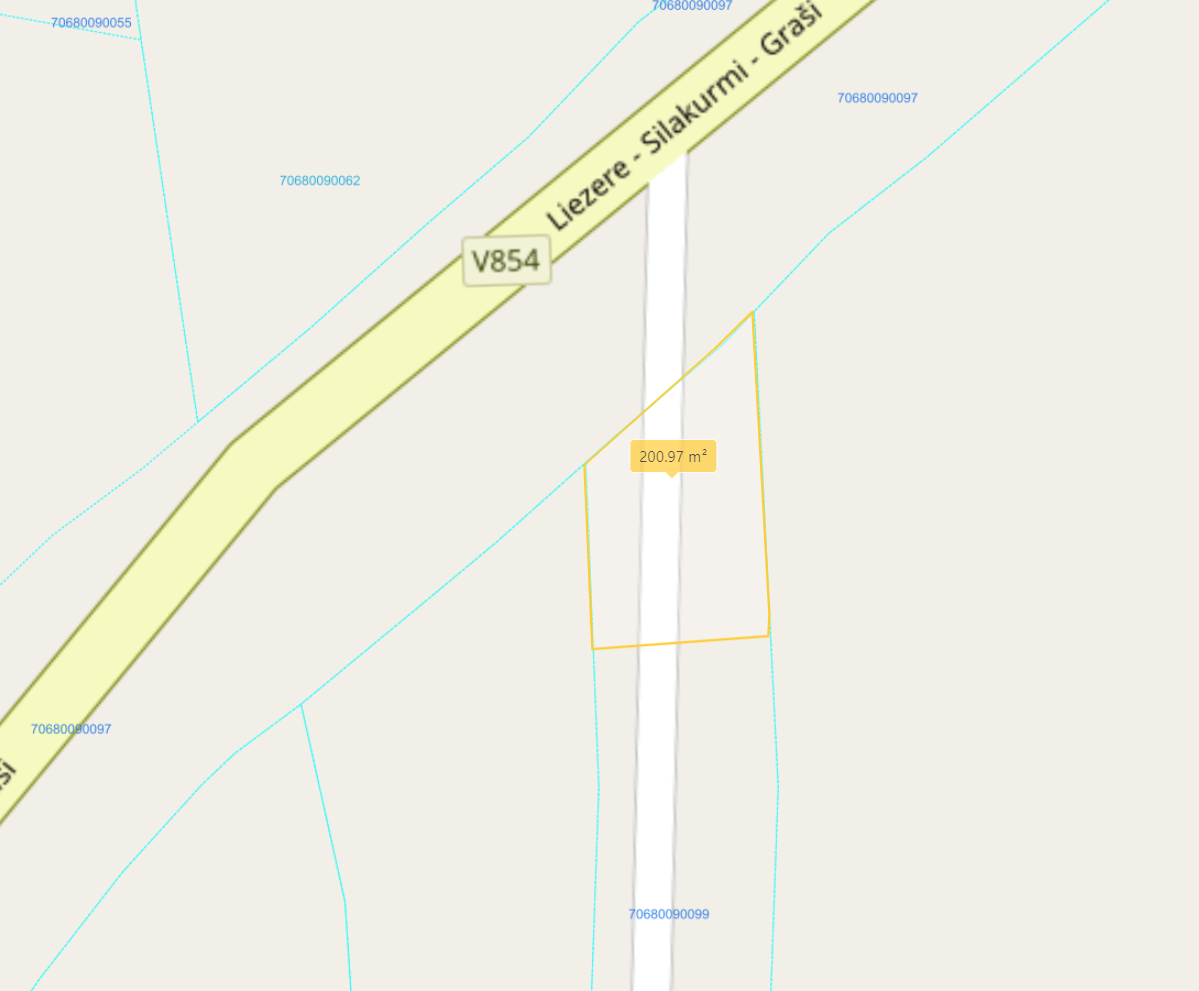 Datu avots: https://topografija.lv/ 2021. gada informācijaDaļa zemes vienības ar kadastra apzīmējumu 70680090099, kas robežu pārkārtošanas ceļā tiks pievienota zemes vienībai ar kadastra apzīmējumu 70680090097                           Esošās zemes vienību robežasDaļas zemes vienības ar kadastra apzīmējumu 70680090099 platība, kas robežu pārkārtošanas ceļā tiks pievienota zemes vienībai ar kadastra apzīmējumu 70680090097